ΕΛΛΗΝΙΚΗ ΔΗΜΟΚΡΑΤΙΑ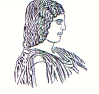 ΓΕΩΠΟΝΙΚΟ ΠΑΝΕΠΙΣΤΗΜΙΟ ΑΘΗΝΩΝΤΜΗΜΑ ΔΙΕΘΝΩΝ & ΔΗΜΟΣΙΩΝ ΣΧΕΣΕΩΝΙερά Οδός 75, 118 55, ΑθήναΠληροφορίες: Αλίκη-Φωτεινή ΚυρίτσηTηλ.: 210 5294845Διεύθυνση ηλεκτρονικού ταχυδρομείου: public.relations@aua.gr                                                    Αθήνα, 18 Οκτωβρίου 2023	ΔΕΛΤΙΟ ΤΥΠΟΥΕίκοσι εννέα (29) μέλη του Γεωπονικού Πανεπιστημίου στη λίστα κορυφαίων επιστημόνων σε παγκόσμιο επίπεδο.Είκοσι εννέα (29) μέλη του Γεωπονικού Πανεπιστημίου συγκαταλέγονται και αυτό το έτος στη λίστα των κορυφαίων επιστημόνων στον κόσμο, σύμφωνα με την πρόσφατη ταξινόμηση της βιβλιομετρικής μελέτης του Ioannidis JPA., (2023), του εκδοτικού οίκου Elsevier, που δημοσιεύτηκε στις 4 Οκτωβρίου 2023 με τίτλο «Updated science-wide author databases of standardized citation indicators”. (https://elsevier.digitalcommonsdata.com/datasets/btchxktzyw/6), όπου περιέχει την ανανεωμένη λίστα κατάταξης με τους πιο σημαντικούς επιστήμονες στον κόσμο σε διάφορους επιστημονικούς τομείς.Η λίστα αυτή ανακοινώνεται κάθε χρόνο και αξιολογεί την απήχηση του επιστημονικού έργου για σχεδόν 10.000.000 επιστήμονες ανά τον κόσμο, ταξινομώντας τους σε 22 επιστημονικά πεδία και 176 υπο-πεδία. Η ανάλυση που εκπονήθηκε από ομάδα ειδικών του Stanford University υπό τον Καθηγητή κ. John Ioannidis, διεξήχθη με βάση αριθμό δεικτών με επίκεντρο τον αντίκτυπο του δημοσιευμένου έργου τους κατά τη διάρκεια του έτους 2022, και αφορά σε αξιολόγηση των δεικτών αυτών για πέραν των 8.000.000 επιστημόνων παγκοσμίως. Επίσης,  απαριθμεί επιστήμονες των οποίων οι δημοσιευμένες ερευνητικές εργασίες έχουν επιταχύνει την πρόοδο στους αντίστοιχους τομείς τους και έχουν επηρεάσει την εξέλιξη της εργασίας άλλων ερευνητών. Η σπουδαία αυτή διάκριση πιστοποιεί τη διεθνώς αναγνωρισμένη και υψηλού επιπέδου έρευνα που πραγματοποιείται στο Γεωπονικό Πανεπιστήμιο Αθηνών, αναδεικνύοντάς το ως έναν ξεχωριστό κόμβο δημιουργικότητας και καινοτομίας. Τα είκοσι εννέα μέλη της ακαδημαϊκής κοινότητας του Γεωπονικού Πανεπιστημίου Αθηνών που συγκαταλέγονται στη λίστα αναφέρονται στον πίνακα που ακολουθεί με αλφαβητική σειρά:Α/ΑΟναματεπώνυμοΤμήμα1Βαλιάντζας Ιωάννης, τέως ΚαθηγητήςΑξιοποίησης Φυσικών Πόρων και Γεωργικής Μηχανικής 2Βόντας Ιωάννης, ΚαθηγητήςΕπιστήμης Φυτικής Παραγωγής3Γασπαράτος Διονύσιος, ΚαθηγητήςΑξιοποίησης Φυσικών Πόρων και Γεωργικής Μηχανικής 4Ζαμπέλας Αντώνιος, ΚαθηγητήςΕπιστήμης Τροφίμων και Διατροφής του Ανθρώπου5Ζερβάκης Γεώργιος, ΚαθηγητήςΕπιστήμης Φυτικής Παραγωγής6Ζέρβας Γεώργιος, Ομότιμος ΚαθηγητήςΕπιστήμης Ζωικής Παραγωγής7Καβαλλιεράτος Νικόλαος, Αναπληρωτής ΚαθηγητήςΕπιστήμης Φυτικής Παραγωγής8Κίντζιος Σπυρίδων, ΚαθηγητήςΒιοτεχνολογίας9Κλώνης Ιωάννης, Ομότιμος ΚαθηγητήςΒιοτεχνολογίας10Κουτίνας Απόστολος, ΚαθηγητήςΕπιστήμης Τροφίμων και Διατροφής του Ανθρώπου11Λάμπρου Νικόλαος, ΚαθηγητήςΒιοτεχνολογίας12Μαντάλα Ιωάννα, ΚαθηγήτριαΕπιστήμης Τροφίμων και Διατροφής του Ανθρώπου13Μαραβέας Χρύσανθος, Επίκουρος ΚαθηγητήςΑξιοποίησης Φυσικών Πόρων και Γεωργικής Μηχανικής 14Μενεγάκη Αγγελική, ΚαθηγήτριαΠεριφερειακής και Οικονομικής Ανάπτυξης15Μουντζούρης Κωνσταντίνος, ΚαθηγητήςΕπιστήμης Ζωικής Παραγωγής16Μπριασούλης Δημήτριος, Ομότιμος ΚαθηγητήςΑξιοποίησης Φυσικών Πόρων και Γεωργικής Μηχανικής 17Νυχάς Γεώργιος-Ιωάννης, Ομότιμος ΚαθηγητήςΕπιστήμης Τροφίμων και Διατροφής του Ανθρώπου18Πανάγου Ευστάθιος, ΚαθηγητήςΕπιστήμης Τροφίμων και Διατροφής του Ανθρώπου19Παπαδάκης Γεώργιος, ΚαθηγητήςΑξιοποίησης Φυσικών Πόρων και Γεωργικής Μηχανικής 20Παπανικολάου Σεραφείμ, ΚαθηγητήςΕπιστήμης Τροφίμων και Διατροφής του Ανθρώπου21Πολίτης Ιωάννης, ΚαθηγητήςΕπιστήμης Ζωικής Παραγωγής22Σάββας Δημήτριος, ΚαθηγητήςΕπιστήμης Φυτικής Παραγωγής23Σιμιτζής Παναγιώτης, Αναπληρωτής ΚαθηγητήςΕπιστήμης Ζωικής Παραγωγής24Σκανδάμης Παναγιώτης, ΚαθηγητήςΕπιστήμης Τροφίμων και Διατροφής του Ανθρώπου25Σούλης Κωνσταντίνος, Επίκουρος ΚαθηγητήςΑξιοποίησης Φυσικών Πόρων και Γεωργικής Μηχανικής 26Ταραντίλης Πέτρος, ΚαθηγητήςΕπιστήμης Τροφίμων και Διατροφής του Ανθρώπου27Τραυλός Ηλίας, Αναπληρωτής ΚαθηγητήςΕπιστήμης Φυτικής Παραγωγής28Τσιπλάκου Ελένη, Αναπληρώτρια ΚαθηγήτριαΕπιστήμης Ζωικής Παραγωγής29Φουντάς Σπύρος, ΚαθηγητήςΑξιοποίησης Φυσικών Πόρων και Γεωργικής Μηχανικής 